 для глаз, обеспечивается контроль за осанкой, в том числе во время письма, рисования и использования электронных средств обучения.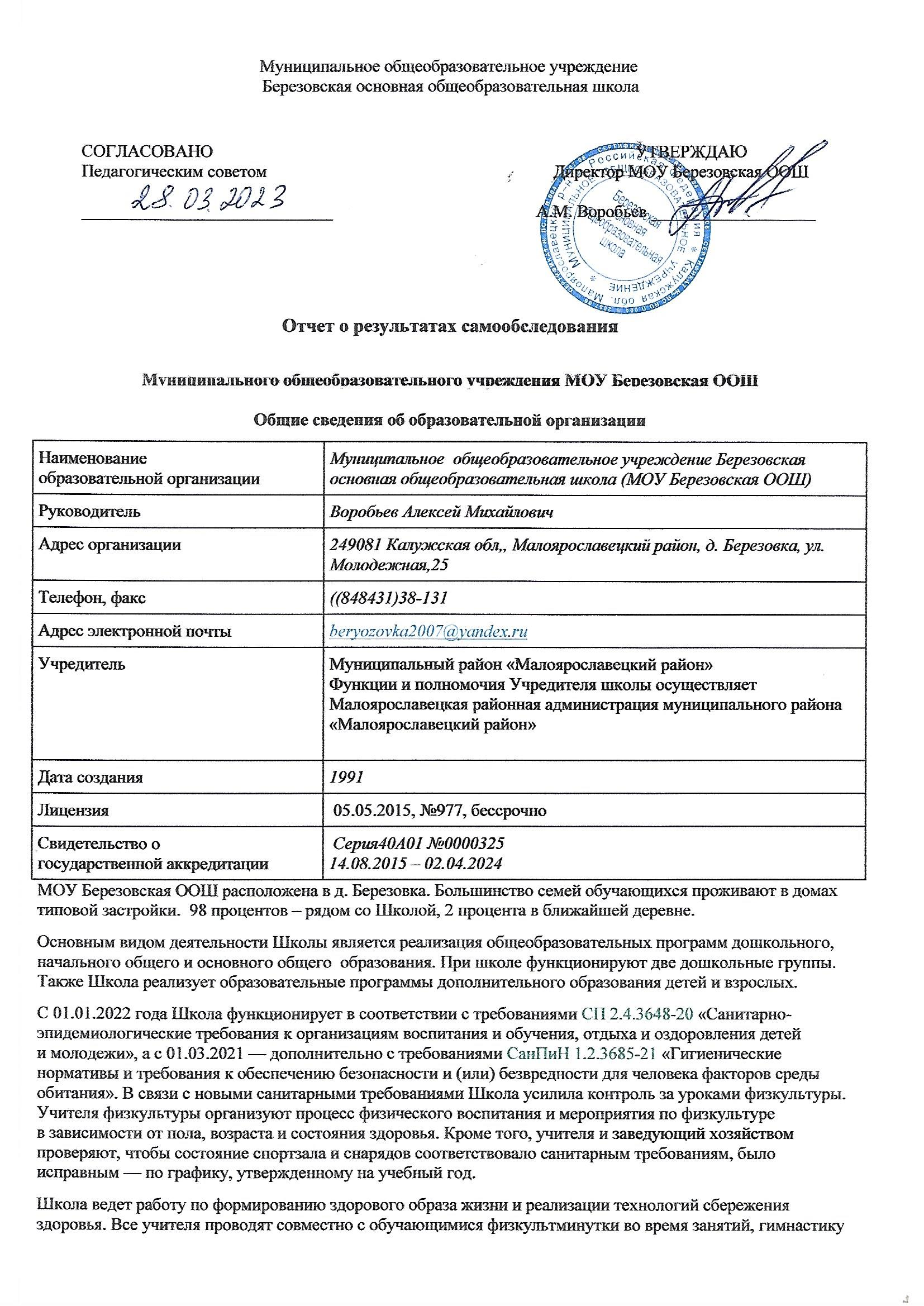 Аналитическая частьI. Оценка образовательной деятельностиОбразовательная деятельность в Школе организуется в соответствии с Федеральным законом от 29.12.2012 № 273-ФЗ «Об образовании в Российской Федерации», ФГОС начального общего и основного общего   образования, СП 2.4.3648-20 «Санитарно-эпидемиологические требования к организациям воспитания и обучения, отдыха и оздоровления детей и молодежи», СанПиН 1.2.3685-21 «Гигиенические нормативы и требования к обеспечению безопасности и (или) безвредности для человека факторов среды обитания», другими нормативными правовыми актами, которые регулируют деятельность образовательных организаций, основными образовательными программами, локальными нормативными актами Школы.Школа работает в режиме 5-дневной недели, в одну смену.Составной частью   учебного плана является календарно – годовой график организации    учебно-воспитательного процесса. В нем отражается  начало и окончание учебного года в различных классах; его  продолжительность в учебных неделях, обозначается  число учебных дней в неделю, определяются учебные периоды - четверти, полугодия, каникулы.Учебный план 1–4-х классов ориентирован на 4-летний нормативный срок освоения основной образовательной программы начального общего образования (реализация ФГОС НОО), 5–9-х классов – на 5-летний нормативный срок освоения основной образовательной программы основного общего образования (реализация ФГОС ООО).Расписание уроков сбалансировано с точки зрения соблюдения санитарных норм, оно обеспечивает смену характера деятельности учащихся. Школьное расписание строится с учетом умственной работоспособности учащихся, в течение недели. В целях предупреждения перегрузки и снятия утомляемости на уроках учителя чередуют задания по степени трудности, избегают перегрузок в домашних заданиях.           В этом учебном году так же, как и в прошлом, действуют санитарно-эпидемиологические требования к образовательным организациям, утвержденные Постановлением Главного государственного санитарного врача РФ от 28 сентября 2020 г. № 28 (далее – СП 2.4.3648-20). Также к школе имеют отношение гигиенические нормативы и требования к обеспечению безопасности и безвредности для человека факторов среды обитания, утв. Постановлением Главного государственного санитарного врача РФ от 28 января 2021 г. № 2    Воспитательная работаВоспитательная работа в 2022 учебном году осуществлялась в соответствии с рабочей программой воспитания по следующим модулям: «Урочная деятельность», «Внеурочная деятельность», «Классное руководство», «Основные школьные дела», «Внешкольные мероприятия», «Организация предметно-пространственной среды», «Взаимодействие с родителями (законными представителями)», «Самоуправление», «Профилактика и безопасность», «Социальное партнерство», «Профориентация», «Школьное медиа», «Экскурсии, походы», и направлениям:• гражданское воспитание;• патриотическое воспитание;• духовно-нравственное воспитание;• эстетическое воспитание;• физическое воспитание, формирование культуры здоровья и эмоциональногоблагополучия;• трудовое воспитание;• экологическое воспитание;• познавательное направление воспитания.Воспитательные события в ОУ проводятся в соответствии с календарными планамивоспитательной работы, они конкретизируют воспитательную работу модулей рабочей программы воспитания по уровням образования. Виды и формы организации совместной воспитательной деятельности педагогов, школьников и их родителей, разнообразны: тематические классные часы, коллективные творческие дела, конкурсы, викторины, массовые спортивные соревнования, познавательные игры, беседы, экскурсии в музеи. При подготовке и проведении классных и общешкольных воспитательных мероприятий организаторы широко использовали информационно — коммуникативные технологии,   ресурсы сети Интернет.Классные руководители систематически работают над занятостью учащихся во внеурочное время. Большое внимание классные руководители уделяют организации взаимодействия с родителями, комплексное изучение социального положения семей, вовлечение в жизнедеятельность класса.Ученическое самоуправление в школе осуществляется Советом обучающихся. Члены Совета обучающихся являются инициаторами и организаторами проведения вечеров, смотров, конкурсов, профилактической работы, дежурства по школе.По инициативе Совета и его активном участии были организованы:-  проверки дежурств по школе и столовой;-  рейды по сохранности учебных принадлежностей, санитарного состояния кабинетов;   - уборки прикрепленных помещений и пришкольного участка;-  общешкольные мероприятия;- день самоуправления на День учителя; - участие во Всероссийской акции «Подари книгу школе» в Международный день книгодарения;- участие в общероссийской антинаркотической акции «Сообщи, где торгуют смертью» и т.д.Взаимодействие взрослых и детей, их совместная и свободная деятельность являются мощным социальным средством в воспитании молодого поколения.В соответствии с планом воспитательной работы школы и с целью развития творческих способностей обучающихся приняли участие в следующих мероприятиях и акциях:- посадка деревьев и субботники по благоустройству пришкольной территории;- спортивная акция по пропаганде ЗОЖ «В здоровом теле - здоровый дух!»;- акция «Молодежь против наркотиков!» с раздачей флаеров социальной направленности;- в школьной акции «Новогодний ажиотаж».В рамках Новогодней акции организовывались и проводились мероприятия: уроки добра, новогодние сказки.В рамках военно-патриотического месячника:- возложение живых цветов к памятникам погибших воинов;- онлайн акция #Окна Победы;- Бессмертный полк;- Проведение Уроков добра.- Проведение экологических акций: оказание помощи бездомным птицам (изготовление скворечников).- Проведение акции «Разделяй с нами» для тех, кто хочет внести свой вклад в решение мусорной проблемы в России через простые, доступные многим действия.- Проведение акции «Я помню! Я горжусь!».. В целях воспитания законопослушных участников дорожного движения, профилактики детской безнадзорности и беспризорности, формирования у обучающихся культуры здорового и безопасного образа жизни проводились мероприятия членами отрядов «Светофор», «Огонёк» (по плану).В нашей школе работают следующие детские общественные объединения:-  Российское движение школьников (РДШ) – общественно-государственная детско-юношеская организация, деятельность которой  целиком сосредоточена на  развитиии воспитании школьников;-  Отряд волонтеров «Добрые сердца», руководитель Готовцева С.А. направления работы:- помощь маленьким и всем, кто нуждается в тебе;- забота о школе и природе родного края;- уход за Братской могилой на территории сельского поселения.- Дружина юных пожарных «Огонёк», руководитель Желеникова В.А., направления работы:- проведение викторин, бесед, встреч;- просмотр учебно-методических фильмов;- конкурсы рисунков, кроссвордов. - Отряд инспекторов дорожного движения «Светофор» (руководитель Холявчук Р.О.), направления работы:- проведение массово-разъяснительной работы по пропаганде правил дорожного движения;- участие в конкурсах, смотрах.Реализация воспитательного потенциала курсов внеурочной деятельности происходит в рамках следующих направлений.Вся работа дополнительного образования велась по нескольким направлениям: - создание условий для содержательного досуга на базе школы (работа кружков, объединений  и спортивных секций, а также организация и проведение досуговых мероприятий);- вовлечение учащихся в работу учреждений дополнительного образования и культуры, работающих в социуме. По школе 100 % охват программами кружковой и  внеурочной деятельности.Дети, посещающие кружки и  курсы внеурочной деятельности, активно и результативно принимают участие в общешкольных мероприятиях:- творческих выставках: рисунков на тему о ЗОЖ, ко дню народного единства, ко Дню героев Отечества, ко дню Конституции РФ, праздничных открыток, поделок, конкурс новогодних игрушек;- акциях: «Добрая суббота», «Культурный марафон», «Сохрани жизнь дереву», «Уроки доброты и вежливости» (волонтеры), «Сдай батарейку – спаси ёжика»;- праздниках: День знаний, День Учителя, День Матери и т.д. - тематических предметных неделях: естественно-научного цикла; гуманитарного цикла и т.д.- спортивных мероприятиях: «Веселые старты», Президентские состязания, спортивные соревнования по настольному теннису, спортивные игры в баскетбол, волейбол, флорбол и т.д. Одним из направлений воспитательной работы прошедшего года была организация работы с родителями, главной целью которой стало создание реального сотрудничества между педагогическим коллективом и родителями в процессе воспитания школьников. Часть мероприятий в этом направлении была переведена в дистанционный формат.В 2022 году классными руководителями использовались различные формы работы собучающимися и их родителями:• тематические классные часы;• участие в творческих конкурсах: конкурсы рисунков, фотоконкурсы, конкурс чтецов;• участие в интеллектуальных конкурсах, олимпиадах;• индивидуальные беседы с учащимися;• индивидуальные беседы с родителями;• родительские собрания.Воспитательный потенциал школьных медиа реализуется в МОУ Березовская ООШ в рамках следующих видов и форм деятельности: - Сайт школы, на котором размещается вся информация о прошедших мероприятиях МОУ Березовская ООШ; -  группа в социальной сети VК;- группа в социальной сети Telegram;- родительские группы в мессенджерах.       Окружающая ребенка предметно-эстетическая среда школы, при условии ее грамотной организации, обогащает внутренний мир ученика, способствует формированию у него чувства вкуса и стиля, создает атмосферу психологического комфорта, поднимает настроение, предупреждает стрессовые ситуации, способствует позитивному восприятию ребенком школы.      Воспитывающее влияние на ребенка осуществляется через такие формы работы с предметно-эстетической средой школы как:-оформление интерьера школьных помещений (коридоров, рекреаций, спортзала и т.п.) к традиционным школьным праздникам: 1 сентября, День учителя, День Матери, День рождения школы, Новый год, День защитника Отечества, Международный женский день, День Победы, Последний звонок;-размещение на стенах школы регулярно сменяемых тематических выставок рисунков, плакатов, поделок  и других творческих работ школьников, позволяющих им реализовать свой творческий потенциал, а также знакомящих их с работами друг друга: -  «Чтобы мама улыбалась!» (29 работ)- «Таланты без границ» (42 работы);-  «Символы России. Символы семьи» (16 работ);-  «Права человека глазами ребенка» (23 работы);-  «Страшное слово - война» (27 работ);-  «Скажем коррупции – НЕТ!» (33 работы)- «Полезная и вредная еда» (22 работы);- «Есть такая профессия – Родину защищать» (23 работы);-  «Самая яркая снежинка» (29 работ);-  «Снеговик и его друзья» (24 работы);- «Что мы знаем о ПДД?» (34 работы);- «Папа – моя гордость» (22 работы);- Мчит по рельсам электричка» (16 работ);- «Звезды и планеты» (35 работ);- «Этот День Победы» и «Рисуем Победу» (61 работа).-благоустройство классных кабинетов, осуществляемое классными руководителями вместе со школьниками своих классов, родителями, позволяющее учащимся проявить свои фантазию и творческие способности, создающее повод для длительного общения классного руководителя со своими детьми.          - проведение общешкольного субботника по уборке пришкольной территории;           - озеленение пришкольной территории, разбивка клумб, конкурс проектов «Классная клумба!», высадка деревьев. В целях предупреждения и профилактики правонарушений и употребления ПАВ среди детей и подростков в школе осуществлялась следующая деятельность:оформление необходимых нормативных документов на учащихся, состоящих на внутришкольном учете;организация работы Совета по профилактике, на котором рассматривались текущие вопросы, вопросы постановки учащихся на внутришкольный учет, снятия с учета, корректируется план работы по профилактике;отслеживание занятости обучающихся, состоящих на внутришкольном учете, в свободное время, в период каникул, привлечение их к занятиям в коллективах дополнительного образования, спортивных секциях;работа с учащимися, склонными к девиантному поведению, их родителями; строго отслеживаются посещение, пропуски учебных занятий.На основании этой работы был определен следующий круг семей и обучающихся школы:Показатели результативности профилактической работы по предупреждению асоциального поведения обучающихся в 2021-22 учебном году стабильные: в школе нет учащихся, совершивших преступления, употребляющих наркотики, нет серьезных нарушений школьной дисциплины. Учащиеся школы не замечены ни в бродяжничестве, ни в безнадзорности, не было справок о задержании учащихся школы за распитие спиртных напитков в общественных местах.Воспитательная работа в школе имеет положительный результат благодаря использованию разнообразных форм и средств обучения и воспитания, постоянному росту педагогического мастерства классных руководителей, целенаправленной работе детского самоуправления, внеурочной деятельности и работе классных руководителей с родителями.Проведённые в 2022 учебном году классные часы, акции, общешкольные мероприятия, КТД были направлены на создание единого воспитательного пространства для становления устойчивой, физически и духовно здоровой, творческой личности со сформированными ключевыми компетентностями, готовой войти в информационное сообщество, способной к самоопределению в обществе. Исходя из анализа работы, необходимо отметить, что задачи, поставленные на 2022 учебный год, в основном выполнены. II. Оценка системы управления организациейУправление осуществляется на принципах единоначалия и самоуправления.Органы управления, действующие в ШколеДля осуществления учебно-методической работы в Школе созданы:объединение педагогов начального образования.объединение педагогов основной школы.методический советМетодический совет исполнял функции по организации и координации деятельности педагогического коллектива, направленной на развитие школы, методического обеспечения  учебно- воспитательного процесса, повышения квалификации педагогов.В целях учета мнения обучающихся и родителей (законных представителей) несовершеннолетних обучающихся в Школе действуют Совет старшеклассников и Родительский комитет.По итогам 2022 года система управления Школой оценивается как эффективная, позволяющая учесть мнение работников и всех участников образовательных отношений. В следующем году изменение системы управления не планируется.III. Оценка содержания и качества подготовки обучающихсяПоставленные перед коллективом задачи решались через совершенствование методики проведения уроков, индивидуальной и групповой работы со  слабоуспевающими и одарёнными учащимися, коррекцию знаний учащихся на основе диагностической деятельности учителей, развитие способностей учащихся, повышение у них мотивации к обучению, а также  систематическое создание условий для повышения уровня квалификации педагогов.Статистика показателей за 2018–2022 годыПриведенная статистика показывает, что положительная динамика успешного освоения основных образовательных программ сохраняется,  количество обучающихся Школы остается практически нам одном уровне.Обучающихся с ОВЗ и инвалидностью в 2021 году в Школе не было.Контингент обучающихся за последние три  года можно проследить по таблице:Краткий анализ динамики результатов успеваемости и качества знанийРезультаты освоения учащимися программ начального общего образования по показателю «успеваемость» в 2022 годуЕсли сравнить результаты освоения обучающимися программ начального общего образования по показателю «успеваемость» в 2022 году с результатами освоения учащимися программ начального общего образования по показателю «успеваемость» в 2021 году, то можно отметить, что процент учащихся, окончивших на «4» и «5»  и отличников остался на прежнем уровне.Результаты освоения учащимися программ основного общего образования по показателю «успеваемость» в 2022 году     Если сравнить результаты освоения обучающимися программ основного общего образования по показателю «успеваемость» в 2021 году с результатами освоения учащимися программ основного общего образования по показателю «успеваемость» в 2020 году, то можно отметить, что процент учащихся, окончивших на «4» и «5», увеличился  на 5  процента (в 20221 был 45%), отличников два.       Итоги учебного года следующие: окончили школу – 55 учащихся. «Отличников» - 2 (5%), на «4» и  «5» занимаются 18 учеников (41%), на  «3» и «4»  занимаются 23 учеников (52%). По сравнению с прошлым годом процент «хорошистов» уменьшился на 6 % . Один ученик оставлен на повторное обучение (2%).      В 2022 году учащиеся 9-х классов успешно сдали итоговое собеседование по русскому языку в качестве допуска к государственной итоговой аттестации. По итогам испытания все получили «зачет» за итоговое собеседование, кроме одного ученика, который сдал собеседование с третьей попытки.      В сентябре – октябре  месяцах 2022 года согласно плана и расписания, утвержденного директором,   проводились Всероссийские проверочные работы (ВПР перенесли с весны на осень). На основе результатов ВПР определить основные направления дальнейшей подготовки обучающихся к внешней оценке качества образования.Выводы и рекомендации:- В целом обучающиеся  4 - 8 классов справились с всероссийскими работами. Однако есть задания, которые совсем не решались (задания творческого характера).- Низкие результаты показали обучающиеся 7 и 8  классах  по русскому язык. Учителям, работающим в данных классах:-  провести коррекционную работу с учащимися;-  включать в систему повторения учебные темы, по которым у обучающихся были допущены ошибки;-  на каждом уроке включать задания творческого характера.       ГИА – 2022. Допущено к государственной итоговой аттестации в форме ОГЭ  10  обучающихся  9 класса.  Ученики сдавали четыре экзамена: два обязательных: русский язык, математика и два по выбору: география, обществознание.Обучающиеся подтвердили свои годовые отметки по данным предметам. Результаты итоговой аттестацииУспешно  итоговую аттестацию успешно прошли 10 обучающихся.По русскому языку -  10 человека,  4 из них повысили свой результат, первичный балл   – 27, средняя экзаменационная оценка – 4.По математике – подтвердил свою отметку  4 ученика, понизил – 3 ученик. Первичный  балл – 13, средняя экзаменационная оценка – 4.По обществознанию – подтвердили отметку – 4 ученика, понизили – 2 ученика. Первичный балл – 21, средняя экзаменационная оценка – 3.По географии – подтвердили отметку – 6 учеников, повысили – 2 ученика, понизили – 1 ученик.Первичный балл – 24, средняя экзаменационная оценка – 4.Качество обученности по итоговой аттестации учащихся 9-х классов.Вывод1. Десять обучающихся успешно прошли итоговую аттестацию, пересдачи не было. 2. Качество сдачи экзаменов по всем предметам (такие же сдавались в прошлом году) в сравнении с прошлым годом повысилось по русскому языку, по математике осталось на прежнем уровне. В общем качество понизилось на 2%. 3. Доля выпускников, успешно сдавших два обязательных экзамена,  составляет  – 100%.Рекомендации по подготовке к итоговой аттестации: учителям-предметникам провести детальный анализ выполнения экзаменационных заданий; учитывать в дальнейшей работе выявленные типичные ошибки выполнения КИМ участниками ГИА-2023 с различным уровнем подготовки и индивидуальные образовательные запросы и возможности различных целевых групп учащихся; продолжить работу по повышению качества обучения, по системе контроля за знаниями учащихся, анализу и предупреждению ошибок в работах учащихся, планированию системы повторения изученного материала в период подготовки к итоговой аттестации. работа по подготовке обучающихся к государственной  итоговой аттестации в формате ОГЭ должна начинаться на раннем этапе обучения.классным  руководителям усилить работу с родителями по вопросам подготовки учащихся к итоговой аттестации, выбору предметовадминистрации школы: - усилить контроль за проведением уроков учителей и занятиями во второй половине дня, где проводиться подготовка к итоговой аттестации.- проводить контроль за выполнением индивидуального плана с неуспевающими.Всероссийские олимпиады школьников    Одной из форм работы с одаренными детьми является олимпиада школьников.        В соответствии с приказом  Отдела образования Малоярославецкого района  Калужской области  №1119 от 03.09.2021 г., «О проведении муниципального этапе Всероссийской олимпиады школьников по общеобразовательным предметам в 2021 – 2022 учебном году», в целях выявления и развития у обучающихся творческих способностей и интереса к научно-исследовательской деятельности» проводились олимпиады с  10 .11.21 по 16.12.21 на муниципальном уровне.Результаты участия учащихся школы в районных олимпиадах (2022 учебный год).IV. Оценка организации учебного процесса Организация учебного процесса в Школе регламентируется режимом занятий, учебным планом, календарным учебным графиком, расписанием занятий, локальными нормативными актами школы.Внеурочная деятельность организуется на добровольной основе с учетом интересов обучающихся и возможностей МОУ Березовской ООШ по следующим направлениям: спортивно-оздоровительное, духовно-нравственное, социальное, общеинтеллектуальное, общекультурное.     Внеурочная деятельность МОУ Березовской ООШ осуществляется через:организацию кружков, секций, проектной деятельности;организацию и проведение экскурсий, конференций, викторин, соревнований и др.Образовательная деятельность в Школе осуществляется по пятидневной учебной неделе для 1- 9  классов. Занятия проводятся в одну смену.      В МОУ Березовская ООШ  принимаются все обучающиеся с 1-го по 9-й класс на основании личного заявления родителя (законного представителя) при наличии вакантных мест. В соответствии с Федеральным законом от 29.12.2012 № 273-ФЗ «Об образовании в Российской Федерации» в 1-й класс МОУ Березовской ООШ  прием детей осуществляется при достижении ими к 1 сентября учебного года возраста не менее 6 лет 6 месяцев.Педагогические работники  МОУ  Березовской ООШ  имеют соответствующий уровень квалификации, а также курсовую подготовку по дополнительным профессиональным программам по профилю педагогической деятельности.       Родители (законные представители) обучающихся ознакомлены с уставом МОУ Березовской ООШ, лицензией на осуществление образовательной деятельности, со свидетельством о государственной аккредитации, с учебно-программной документацией, основными образовательными программами, реализуемыми МОУ Березовской ООШ, и другими документами, регламентирующими организацию и осуществление образовательной деятельности, правами и обязанностями обучающихся.V. Оценка востребованности выпускниковПосле окончания 9 класса обучающиеся в основном продолжают свое обучение,  в колледжах, техникумах, лицеях.Выпускники 2022 года поступили и обучаются в следующих учебных заведениях:- ГБПОУ КО "Губернаторский аграрный колледж" (Детчинский), «Экономика и бухгалтерский учет» - ГБПОУ КО "Губернаторский аграрный колледж" (Детчинский), «Техническое обслуживание и ремонт двигателей, систем и агрегатов автомобилей»- Московский финансово-юридический университет, МФЮА  г. Малоярославец. Колледж. Специалист по прикладной информатике. «Техник программист. Программист»,  «Правоохранительная деятельность». - ГАПОУ КО «Калужский базовый медицинский колледж» . «Сестринское дело». «Акушерское дело»- Калужский индустриально-педагогический колледж «Физическая культура».- ГАПОУ  КО Калужский технический колледж. Эксплуатация транспортного электрооборудованияVI. Оценка качества кадрового обеспечения На период самообследования в Школе работают 15 педагогов, из них  5– внутренних совместителей. Из них 3 человека имеет среднее специальное образование. Один педагог имеет первую категорию, остальные – соответствие занимаемой должности.В целях повышения качества образовательной деятельности в школе проводится целенаправленная кадровая политика, основная цель которой – обеспечение оптимального баланса процессов обновления и сохранения численного и качественного состава кадров в его развитии, в соответствии потребностями Школы и требованиями действующего законодательства.Основные принципы кадровой политики направлены:на сохранение, укрепление и развитие кадрового потенциала;создание квалифицированного коллектива, способного работать в современных условиях;повышения уровня квалификации персонала.Оценивая кадровое обеспечение образовательной организации, являющееся одним из условий, которое определяет качество подготовки обучающихся, необходимо констатировать следующее:образовательная деятельность в школе обеспечена квалифицированным профессиональным педагогическим составом.VII.  Оценка качества учебно-методического и библиотечно-информационного обеспечения Оснащенность учебного процесса библиотечно – информационными ресурсами (на 31.12.2020)Оборудование и оснащение библиотеки, характеристика библиотечного фонда, наличие электронных образовательных ресурсов:Библиотека не имеет читального зала, имеется компьютер, принтер, сканер, ксерокс,  доступ в Интернет. Имеются электронные образовательные ресурсы: диски по предметам. Фонд библиотеки соответствует требованиям ФГОС, учебники фонда входят в федеральный перечень, утвержденный приказом Минпросвещения России от 20.05.2020 № 254.Оснащенность библиотеки учебными пособиями достаточная. Отсутствует финансирование библиотеки на закупку периодических изданий и обновление фонда художественной литературы.  Выводы: 1. Школьная библиотека выполняет большой объем работы по предоставлению пользователям необходимого информационного материала. 2. Проводится систематическая работа с учебным фондом в целях 100% обеспечения учащихся учебной литературой. 3. Проводится работа по патриотическому воспитанию.Проблемы, над которыми необходимо работать в  2021 году: 1.Снизилась читательская активность у учащихся, книгу заменил Интернет. 2.В фонде содержится много ветхой литературы, пришедшей в негодность. 3.Библиотека нуждается в пополнении и замене фонда художественной и детской литературой современных авторов. VIII.  Оценка материально-технической базыМатериально-техническое обеспечение Школы позволяет реализовывать в полной мере  образовательные программы. Организация  образовательного  процесса   в начальной и основной школе осуществляется  в условиях классно кабинетной системы  в  соответствии  с  учебным  планом,  основными  нормами  техники безопасности и санитарно-гигиеническими правилами.  В Школе оборудованы 11 учебных кабинета, 11 из них оснащен современной мультимедийной техникой.В школе 11 учебных кабинетов, в том числе:4 кабинетов начальной школыкабинет русского языка и литературыкабинет математикикабинет иностранного языкаинформатикиисториифизикихимии и биологиитехнологиигеографииКабинеты физики, химии   имеют лаборантские комнаты.Так же в школе имеются:спортзалбиблиотекастоловаябухгалтериямедицинский кабинетВ кабинетах физики, биологии, химии, географии представлены - рельефные модели, препараты, гербарии и коллекции образцов, традиционные приборы и аппаратура для проведения опытов,  цифровые микроскопы, наборы датчиков, настенные таблицы,   цифровые информационные источники и учебные компьютерные программы.      В кабинете информатики 10 ноутбуков для учащихся. Три стационарных компьютера. Все компьютеры объединены в единую локальную сеть с выходом в Интернет. Для управления доступом к ресурсам Интернет и оптимизации трафика используются специальные программные средства. Все программные средства, установленные на компьютерах в кабинете информатики и информационных технологий, а также на других компьютерах, установленных в образовательной организации, лицензированы для использования во всей школе или на необходимом числе рабочих мест.
Кабинеты оснащены  необходимыми техническими средствами для обучения ИКТ (проектор, принтер, сканер, МФУ). Учебные материалы (тексты, комплекты иллюстраций, схемы, таблицы, диаграммы) представлены  на цифровых (электронных) носителях, что повышает эффективность учебных материалов, прежде всего за счет возможностей деятельностного подхода. Компьютерная  сеть.       В рамках реализации национального проекта «Образование» в 2020 году в МОУ Березовская ООШ состоялось открытие Центра образования цифрового и гуманитарного профилей «Точка роста».В школе работают два кабинета: Кабинет гуманитарных компетенций и кабинет информационных компетенций и зона коворкинга, которая используется для проведения занятий по шахматам и отдыха детей. Дети могут играть в шахматы и смотреть телевизор.Работа выстроена следующим образом: в первую половину дня на их базе проводятся уроки по предметам, а после ребят ждут занятия в рамках внеурочной деятельности.В рамках дополнительного образования у нас организованы три объединения: «Белая ладья», «3D моделирование» и «Первая медицинская помощь». В объединении «Белая ладья» занимается 8 учеников, в основном это ученики начальной школы, «3D моделирование» занимаются 12 учеников, «Первая медицинская помощь» занимаются 10 учеников. Из 56 учащихся 63% охвачены на занятиях в Точке роста. Ребята активно принимали участие в дистанционных олимпиадах и цикле «Уроков цифры». С интересом создавали 3-Д модели, примером являются модели, созданные ко Дню Космонавтики.Прошло немного времени с открытия Центра «Точка роста», а он уже стал важным звеном образовательного процесса в нашей школе, в котором интересно участвовать и взрослым, и детям. Система образования в новом формате действительно интересна и эффективна.На первом этаже здания оборудован спортивный зал, столовая, мастерские.Спортзал оборудован волейбольным и баскетбольными полями, площадка для флорбола. Имеется необходимое количество спортинвентаря: спортивный козел, конь, обручи, скакалки, футбольные, баскетбольные и волейбольные мячи, теннисный стол, мячи и гранаты для метания, лыжи.IX. Оценка функционирования внутренней системы оценки качества образованияСогласно  Положению о внутренней системе оценки качества образования  процедура оценки качества включает:- промежуточную и текущую аттестацию;- участие в конкурсах и соревнованиях;- мониторинговое исследование учащихся 1 класса «Готовность к обучению в школе и адаптация»;- мониторинговое исследование обученности и адаптации учащихся 5 класса;- мониторинговое исследование образовательных достижений учащихся на разных уровнях обучения  в соответствии со школьной программой мониторинговых исследований.        Показатели по результатам  независимой оценки за 2022 год:   Мероприятия по обеспечению комфортности условий предоставления услуг (100 баллов из 100 баллов) Обеспечение доброжелательности, вежливости работников образовательной организации (100 баллов из 100 баллов)Удовлетворенность условиями оказания услуг (100 баллов из 100 баллов)Доступность услуг для инвалидов  (32 балла из 100 баллов)Открытость и доступность информации об организации (65,6 баллов из 100 баллов).Рекомендации:Продолжить работу по улучшению условий   оказания образовательных услуг согласно плана по устранению недостатков, выявленных в ходе независимой оценки качества.Школа продолжила проводить в 2021 году мониторинг удовлетворенности родителей и учеников дистанционным обучением посредством опросов и анкетирования. Преимущества дистанционного образования по мнению родителей: гибкость и технологичность образовательной деятельности, обучение в комфортной и привычной обстановке, получение практических навыков. К основным сложностям респонденты относят затрудненную коммуникацию с учителем — зачастую общение с ним сводится к переписке, педагоги не дают обратную связь, а разобраться в новом материале без объяснений сложно.  Успеваемость обучающихся по русскому языку и математике за 2022 учебный год по четвертямКачество обученности по математике – 61%, русскому языку –58%    Результаты мониторинга являются основой для заключения о соответствии содержания, уровня и качества подготовки учащихся государственным требованиям стандартов образования.       Качество обученности  по сравнению с прошлым годом незначительно понизилось    по математике и по русскому языку.      Выводы: анализ состояния успеваемости обучающихся школы по итогам   2022  учебного года показывает, что проблема повышения качества образования остается актуальной для образовательного учреждения. Рекомендации: учителям школы в   2022 - 2023 учебном году необходимо обеспечивать педагогические условия для повышения качества образования: -совершенствовать педагогическую систему, ориентированную на достижение высокого качества обучения; -применять личностно-ориентированные педагогические технологии, предусматривающие субъект-субъектный, системно-деятельностный, индивидуальный, дифференцированный подходы; -развивать у школьников положительную мотивацию к обучению на повышенном уровне, к постоянному повышению качества своего обучения; -создавать комфортную психологическую атмосферу, благоприятную для обучения;-совершенствовать профессиональную компетентность в вопросах реализации современных подходов к образованию школьников; -использовать имеющиеся резервы повышения качества знаний за счет индивидуальной работы с обучающимися, имеющими по итогам учебного года либо одну «4», либо одну «3»;-признавать потенциальные возможности каждого ученика.Мониторинг качества  знаний учащихся  за  2022 учебный год.Мониторинг успеваемости учащихся Березовской основной школы по математике  и русскому языку за четыре года. Успеваемость и качество знаний по сравнению с предыдущим годом по математике и русскому понизилось, имеется один второгодник. Рассматривая результаты по классам, можно сделать следующие выводы: -ученики 2 класса прошлого года в текущем учебном году показали хорошие результаты (два отличника).- ученики 3 класса обучаются на «хорошо» - 2 ученика,  2 ученика занимаются на «3»  и «4» - в 4 классе  3 ученика занимается на «5» и «4»,  пять учеников занимаются на «4» и «3».  - ученики  5 класса на уровне основного общего образования  подтвердили свои знания за курс начальной школы, два отличника в 1 четверти.- в 6 классе количество хорошистов   - 4, один ученик имеет  «3» и «4».- в 7 классах два ученика, занимаются на «3» и «4» (один второгодник);- в 8 классе качество знаний осталось на прежнем уровне, на «4» и «5» занимается одна ученица. - в 9 классе  качество знаний понизилось, «хорошистов» - два обучающихся, в первой четверти один имеет «2», во второй двоек нет.Анализ работы по адаптации учащихся 5 класса говорит, что в течение месяца учительскому коллективу удалось успешно организовать учебно-воспитательный процесс в данном классе.  Учителя предметники в этот период должны не только сохранить учебные достижения начальной школы, но и повысить их.  Администрацией школы было отмечено, что все запланированные мероприятия по адаптации учащихся проводятся в срок и максимально эффективно. Все учителя-предметники с учетом рекомендаций классного руководителя выстраивают учебный процесс, используя при этом  разные педагогические методы и приемы.Результаты анализа показателей деятельности организацииДанные приведены по состоянию на 30 декабря 2022года. Анализ  показателей указывает на то, что Школа имеет достаточную инфраструктуру, которая соответствует требованиям СП 2.4.3648-20 «Санитарно-эпидемиологические требования к организациям воспитания и обучения, отдыха и оздоровления детей и молодежи» и позволяет  реализовывать образовательные программы в полном объеме в соответствии с ФГОС общего образования.Школа укомплектована достаточным количеством педагогических и иных работников, которые     регулярно проходят повышение квалификации.Одной из основных задач школы остается повышение квалификационной категории педагогов (первая и высшая), что является одной из причин  достижения стабильных качественных результатов обучающихся.Направление внеурочнойдеятельностиВид деятельностиКлассФ.И.О. учителяСпортивно-оздоровительное«Подвижные спортивные игры»1-4Казарян А.С.Спортивно-оздоровительное«Футбол»5-9Воробьев А.МОбщеинтеллектуальное«Занимательная математика»1Иванова М.А.Общеинтеллектуальное«Путешествие в компьютерный мир»2Черкашина А.Н.Общеинтеллектуальное«Занимательная геометрия»4Сорокожердьева Е.И.Общеинтеллектуальное«Шахматы»5-9Готовцев А.ФОбщеинтеллектуальное«Финансовая грамотность»7-9Холявчук Р.О.Общеинтеллектуальное«Информатика»5-7Казачкина Н.Н.Общекультурное«Умелые ручки»1-2Иванова М.А.Общекультурное«Я – гражданин своей страны»5-9Воробьев А.М.Общекультурное«Живое общение»7-8Казачкина Н.Н.Духовно-нравственное«Основы православной культуры»1-3,6Готовцева С.А.1.Всего обучающихся482.Приемные семьи/дети, чел.1/33.Многодетные семьи /дети, чел.10/144.Неблагополучные семьи/дети, чел.-5.Неполные семьи / дети, чел.8/86.Несовершеннолетние, находящиеся в социально опасном положении, чел.1Дети-инвалиды, чел.07.Состоит на учёте:8.ВШК, чел.19.КДНиЗП/ПДН, чел.-10Всего семей, в них родителей41/61Наименование органаФункцииДиректорКонтролирует работу и обеспечивает эффективное взаимодействие структурных подразделений организации, утверждает штатное расписание, отчетные документы организации, осуществляет общее руководство ШколойСовет школышколы рассматривал Положения о  распределении  фонда  материального  стимулирования, изменения  и дополнения к образовательным  программам   начального и основного  общего образования, согласование локальных актов в соответствии с Уставом школы.   Педагогический советОсуществляет текущее руководство образовательной деятельностью Школы, в том числе рассматривает вопросы:развития образовательных услуг;регламентации образовательных отношений;разработки образовательных программ;выбора учебников, учебных пособий, средств обучения и воспитания;материально-технического обеспечения образовательного процесса;аттестации, повышения квалификации педагогических работников;координации деятельности методических объединенийОбщее собрание работниковРеализует право работников участвовать в управлении образовательной организацией, в том числе:участвовать в разработке и принятии коллективного договора, Правил трудового распорядка, изменений и дополнений к ним;принимать локальные акты, которые регламентируют деятельность образовательной организации и связаны с правами и обязанностями работников;разрешать конфликтные ситуации между работниками и администрацией образовательной организации;вносить предложения по корректировке плана мероприятий организации, совершенствованию ее работы и развитию материальной базы№ п/пПараметры статистики2018–2019учебный год2019–2020учебный год2021-2022учебный год   конец 2022 года1Количество детей, обучавшихся на конец учебного года, в том числе:525256641– начальная школа 21 2332391– основная школа31 2924252Количество учеников, оставленных на повторное обучение:2– начальная школа–––-2– основная школа– - 1-3Не получили аттестата:3– об основном общем образовании1–– - 4Окончили школу с аттестатом
особого образца: --4– в основной школеКлассы    2019 -2020 уч. год2020 – 2021 уч. год2021 – 2022 уч. годКлассы Общая численность обучающихся Общая численность обучающихся Общая численность обучающихся 1 – 4 классы                2425325 – 9 классы282324В целом по школе                524856КлассыВсего
обуч-сяИз них успеваютИз них успеваютОкончили годОкончили годОкончили годОкончили годНе успеваютНе успеваютНе успеваютНе успеваютПереведены
условноПереведены
условноКлассыВсего
обуч-сяИз них успеваютИз них успеваютОкончили годОкончили годОкончили годОкончили годВсегоВсегоИз них н/аИз них н/аПереведены
условноПереведены
условноКлассыВсего
обуч-сяКол-во%С
отметками «4» и «5»%С отметками «5»%Кол-во%Кол-во%Кол-во%11212100----------244100250-14000000377100343-22000000499100445220000000Итого32(1  класс 4 чел.) 32 100947219000000КлассыВсего
обуч-сяИз них
успеваютИз них
успеваютОкончили
годОкончили
годОкончили
годОкончили
годНе успеваютНе успеваютНе успеваютНе успеваютПереведены
условноПереведены
условноКлассыВсего
обуч-сяИз них
успеваютИз них
успеваютОкончили
годОкончили
годОкончили
годОкончили
годВсегоВсегоИз них н/аИз них н/аПереведены
условноПереведены
условноКлассыВсего
обуч-сяКол-во%С
отметками
«4» и «5»%С
отметками
«5»%Кол-
во%Кол-
во%Кол-во%555 100480--000000622100--- - 000000755 100120 - -000000833100267 - -190000999100556 - -000000Итого24241001245 - -090000КлассКоличество обучающихсяРезультаты ГИА-9Результаты ГИА-9Результаты ГИА-9Результаты ГИА-9Результаты ГИА-9Результаты ГИА-9% обучающихся, прошедших минимальный порогКлассКоличество обучающихся«5»«4»«3»«2»Качество, %Средний балл% обучающихся, прошедших минимальный порогРусский языкРусский языкРусский языкРусский языкРусский языкРусский языкРусский языкРусский языкРусский язык9 10343–70 4  100Математика Математика Математика Математика Математика Математика Математика Математика Математика 910-55-504100ОбществознаниеОбществознаниеОбществознаниеОбществознаниеОбществознаниеОбществознаниеОбществознаниеОбществознаниеОбществознание910-46-403100География География География География География География География География География 91037--1004,3100  2016 – 2017 2017 – 20182018 - 20192020 -20212021 - 2022 40%72%32%67%65%№ п/пПредмет Класс  Ф.И.ОКоличество баллов  1Химия 9Абдурахманова В.Ф.6,5 (из 39 б.)     2Физика 7Басов Э.С.3 б. (из 40 б.)3Биология 9Абдурахманова В.Ф.15,8 (47,5 б.)4Биология 9Басов Э.С.18,6 (47,5 б.)5География 9Абдурахманова В.Ф.43 б. (80 б.)6ОБЖ9Басов Э.С.117 б. (90 б.)Год
выпускаОсновная школаОсновная школаОсновная школаОсновная школаГод
выпускаВсегоПерешли в
10-й класс
ШколыПерешли в
10-й класс
другой ООПоступили в
профессиональную
ОО201960062020700720214004202210--9(1 выехал за пределы Калужской области)Контингент ОО 48 чел.Библиотечный фонд учебной литературы835 экз.% обеспеченности за счет библиотечного фонда учебной литературой100%Фонд научно – популярной литературыИнформационно – справочная литература:в том числе:словари справочники энциклопедии Периодические издания344 экз.269 экз.97 экз.51 экз.121 экз.2 издания Фонд художественной литературы3055 экз.№Обеспеченность вычислительной техникойКоличество1Количество кабинетов ИКТ12Общее количество компьютеров (в т.ч. ноутбуков, нетбуков)303Компьютеры, используемые в учебном процессе244Количество современных компьютеров245Компьютеры, подключенные к локальной компьютерной сети296Количество проекционных устройств157Количество графических устройств (принтеров, сканеров)11Четверть МатематикаМатематика% неуспевающихРусский языкРусский язык% неуспевающихЧетверть У.К.% неуспевающихУ.К.% неуспевающих3906329751149664197491год96631975011100550 9748 12 Конец 2022 года9461195581Кол-воРезультатыРезультатыРезультатыРезультатыРезультатыРезультатыРезультатыРезультаты% успеваемости% качество (эффективность) знанийуч-сяОбучаются на «5»Обучаются на «5»Обучаются на «4»Обучаются на «4»Обучаются на «3»Обучаются на «3»Обучаются на «2»Обучаются на «2»% успеваемости% качество (эффективность) знанийКол-во%Кол-во%Кол-во%Кол-во%% успеваемости% качество (эффективность) знанийIII четверть48(44)49%1125%2557%49%98%75% (35%)IV четверть48(44)511%1534%2353%12% 99%70% (46%)годовая48(44)511%1738%2148%12% 99%70% (50%)I четверть63(37)25%1524%1951%12%99%67%(46%)II четверть64(50)00%2539%2438%12%98,5%70%(50%)Предметы 2018 - 20192018 - 20192019 - 20202019 - 20202020 - 20212020 - 2021Конец 2022 годаКонец 2022 годаПредметы У.%К.%У.%К.%У.%К.%У.%К.%Математика 10080100681006010055Русский язык1006410058100559748ПоказателиЕдиница измеренияКоличествоОбразовательная деятельностьОбразовательная деятельностьОбразовательная деятельностьОбщая численность учащихсячеловек64Численность учащихся по образовательной программе начального общего образованиячеловек39Численность учащихся по образовательной программе основного общего образованиячеловек25Численность учащихся по образовательной программе среднего общего образованиячеловек0Численность (удельный вес) учащихся, успевающих на «4» и «5» по результатам промежуточной аттестации, от общей численности обучающихсячеловек (процент)25/50%Средний балл ГИА выпускников 9 класса по русскому языкубалл4 Средний балл ГИА выпускников 9 класса по математикебалл4 Средний балл ЕГЭ выпускников 11 класса по русскому языкубалл-Средний балл ЕГЭ выпускников 11 класса по математикебалл-Численность (удельный вес) выпускников 9 класса, которые получили неудовлетворительные результаты на ГИА по русскому языку, от общей численности выпускников 9 классачеловек (процент)0 (0%)Численность (удельный вес) выпускников 9 класса, которые получили неудовлетворительные результаты на ГИА по математике, от общей численности выпускников 9 классачеловек (процент)0 (0%)Численность (удельный вес) выпускников 11 класса, которые получили результаты ниже установленного минимального количества баллов ЕГЭ по русскому языку, от общей численности выпускников 11 классачеловек (процент)0Численность (удельный вес) выпускников 11 класса, которые получили результаты ниже установленного минимального количества баллов ЕГЭ по математике, от общей численности
выпускников 11 классачеловек (процент)0Численность (удельный вес) выпускников 9 класса, которые не получили аттестаты, от общей численности выпускников 9 классачеловек (процент)0 (0%)Численность (удельный вес) выпускников 11 класса, которые не получили аттестаты, от общей численности выпускников 11 классачеловек (процент)0 (0%)Численность (удельный вес) выпускников 9 класса, которые получили аттестаты с отличием, от общей численности выпускников 9 классачеловек (процент)0Численность (удельный вес) выпускников 11 класса, которые получили аттестаты с отличием, от общей численности выпускников 11 классачеловек (процент)0Численность (удельный вес) учащихся, которые принимали участие в олимпиадах, смотрах, конкурсах, от общей численности обучающихсячеловек (процент)30 (48%)Численность (удельный вес) учащихся – победителей и призеров олимпиад, смотров, конкурсов от общей численности обучающихся, в том числе:человек (процент)− регионального уровнячеловек (процент)3 (6%)− федерального уровнячеловек (процент)0 (0%)− международного уровнячеловек (процент)0 (0%)Численность (удельный вес) учащихся по программам с углубленным изучением отдельных учебных предметов от общей численности обучающихсячеловек (процент)нетЧисленность (удельный вес) учащихся по программам профильного обучения от общей численности обучающихсячеловек (процент)нетЧисленность (удельный вес) учащихся по программам с применением дистанционных образовательных технологий, электронного обучения от общей численности обучающихсячеловек (процент)0 (0%)Численность (удельный вес) учащихся в рамках сетевой формы реализации образовательных программ от общей численности обучающихсячеловек (процент)0 (0%)Общая численность педработников, в том числе количество педработников:человек− с высшим образованиемчеловек 11− высшим педагогическим образованиемчеловек11 − средним профессиональным образованиемчеловек 0− средним профессиональным педагогическим образованиемчеловек3Численность (удельный вес) педработников с квалификационной категорией от общей численности таких работников, в том числе:человек (процент)− с высшейчеловек (процент)0(%)− первойчеловек (процент)1 (7%)Численность (удельный вес) педработников от общей численности таких работников с педагогическим стажем:человек (процент)− до 5 летчеловек (процент)4(31%)− больше 30 летчеловек (процент)4 (31%)Численность (удельный вес) педработников от общей численности таких работников в возрасте:человек (процент)− до 30 летчеловек (процент)3 (23%)− от 55 летчеловек (процент)5(38%)Численность (удельный вес) педагогических и административно-хозяйственных работников, которые за последние 5 лет прошли повышение квалификации или профессиональную переподготовку, от общей численности таких работниковчеловек (процент)14 (94%)Численность (удельный вес) педагогических и административно-хозяйственных работников, которые прошли повышение квалификации по применению в образовательном процессе ФГОС, от общей численности таких работниковчеловек (процент)14 (94%)ИнфраструктураИнфраструктураИнфраструктураКоличество компьютеров в расчете на одного учащегосяединиц0,7Количество экземпляров учебной и учебно-методической литературы от общего количества единиц библиотечного фонда в расчете на одного учащегосяединиц32Наличие в школе системы электронного документооборотада/нетдаНаличие в школе читального зала библиотеки, в том числе наличие в ней:да/нетнет− рабочих мест для работы на компьютере или ноутбукеда/нетнет− медиатекида/нетда− средств сканирования и распознавания текстада/нетда− выхода в интернет с библиотечных компьютеровда/нетда− системы контроля распечатки материаловда/нетдаЧисленность (удельный вес) обучающихся, которые могут пользоваться широкополосным интернетом не менее 2 Мб/с, от общей численности обучающихсячеловек (процент)64 (100%)Общая площадь помещений для образовательного процесса в расчете на одного обучающегосякв. м15 кв.м.